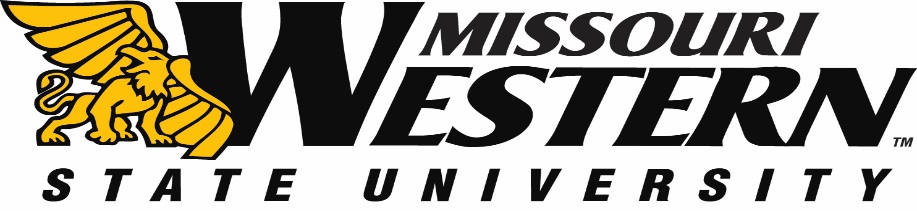 BID SPECIFICATION SHEET FOR FB19-078Fuel Management SystemScope:Furnish and install a new Fuel Management System for an 8,000 gallon 3 compartment fuel tank. System will be required to monitor three separate pumps. System shall be web-based with real time access to information. All licensing, start-up, and monthly fees shall be included in the pricing summary. Timeline of Project:Bid opening December 20, 2018 Project to be completed by January 31, 2019If you would like to schedule a site visit please contact Physical Plant Director, Bryan Adkins 816-271-4417Bid Specification:Provide all labor, materials and tools for the complete application. Electrical work and tank placement (including pumps and hoses) will be the responsibility of the University with all other work to be performed be the contractor. Work must be coordinated with MWSU to minimize interference with university functions.A one (1) year material and labor warranty shall be included. Bidder Instructions:The Formal Bid Number (FB19-078) shall be clearly marked on the outside of the envelope or package along with Respondent’s name and address.  Bids may not be accepted if the FB number is not on the outside of the envelope. Bids, which are not in compliance with bidder instructions, may be deemed non-responsive. ELECTRONIC AND/OR FAXED COPIES WILL NOT BE ACCEPTED.Formal Bid should be submitted no later than December 20, 2018, 2:00 p.m. Central Time to:PurchasingMissouri Western State UniversityPopplewell Hall 2214525 Downs DriveSt. Joseph, MO  64507PRICING SHEET FOR FB19-078Fuel Management SystemBase Bid Amount (including start-up and one time fees) $ _______________________________						First Year Monthly licensing fees $___________________________________Second Year Monthly licensing fees $____________________________________Indicate percentage increase in licensing fees for following year $_______________Company _________________________________________________Phone Number:________________________________________________Authorized Signature 						   Date ______________Return this pricing sheet with your bid.  Include any addendum(s) with your initials.  Include a current, signed W-9 with your bid.Pricing must be FOB Missouri Western State University.All questions should be directed to Purchasing Manager, Kelly Sloan, (816) 271-4465, purchase@missouriwestern.eduMissouri Western reserves the right to accept or reject any or all items of this bid.